HL7 Clinical Genomics Workgroup MeetingMay 8-13, 2016Montreal, CanadaDraft v4 	  Business Session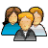   Ballot Reconciliation Session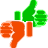 	  Technical Session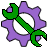 Note: Joint meetings are hosted by the other Work Group and thus take place in their meeting rooms, with the exception of the FHIR joint meeting, which Clinical Genomics hosts.		TimeHosted by Clinical GenomicsHosted by OthersMon Q2No room reservedEHR hosting joint meetingmega report-out from multiple related WGssending representatives (Bob and Terry)Mon Q4Co-chair - GilFHIR SubgroupContinued conceptual model of sequence resourceConnectathon ReviewTues Q1Co-chair – Bob MReview AgendaReview of Clinical Genomics activities for newcomersReview of external effortsClinGen/NCBI Allele RegistryGA4GHIOMOther?Review and Planning of Roadmap for CG Workgroup Maybe this should be done at end of meeting, in light of everything we’ve learned?Tue Q2Co-chair - MollieDAMTue Q3Co-chair MollieV2 - Discussion led by ClemTue Q4Co-chair BobContinued discussions Coordinate systems (0- vs 1-based)
Patient Care hosting joint meeting.PCWG hosting FHIR, ECWG, Vocab and Clinical Genomics – topic = negation modeling + vocab discussions CG sending reps Wed Q1Co-chair - AmnonDIM discussion - GTR roadmapWed Q2Co-chair - Amnoncontinued discussion Joint w/O&O, AP, II, BRIDG hosted by OO, CG sending reps – (Bob)Wed Q3 Co-chair - GilFHIR future workpilots including family history (1 hour for all pilots)coordinate systemsprep for joint with FHIRWed Q4Co-chair - GilFHIR joint meeting (CG is hosting FHIR)FHIR and family historyFHIR and genomicsConnectathon ReviewThu Q1Co-chair – BobWGM ReviewLeftover topicsWG business and planning